KRIŽNI PUT U BOJIaktivnost za 3. raz. OŠ i prvopričesnikeAktivnost je predviđena za treći razred OŠ, kandidate za Prvu Svetu Pričest, može se koristiti kao katehetski materijal ili ponavljanje nastavne teme o Isusovoj muci ili križnom putu u školi. (Kod naslova se može ubaciti prigodna fotografija s bojicama, to ostavljam grafičaru, kao i povećati veličina brojeva, fonta….)Dragi vjeroučenici! Svima vam je poznato i naučili ste da se nalazimo u vremenu korizme, vremenu u kojem se na poseban način pripremamo za Uskrs: malim odricanjem, dobrim djelima, molitvom… Ono što je Isus svojim učenicima u znakovima predao na Posljednjoj večeri, to se stvarno dogodilo na dan Isusove smrti.  Pokušat ćemo kroz ovaj rad naučiti i prisjetiti se Isusove žrtve za nas.Svojom mukom, smrću i uskrsnućem Isus nam je darovao novi, vječni život. Svakog dana upućen nam je poziv sudjelovati u tom životu. U korizmi, u pobožnosti Križnoga puta posebno razmišljamo o vrijednosti Kristove žrtve. Isusov križni put sastoji se od 14 postaja koje lako možeš naučiti izrađujući svoj Križni put u boji. Za ovaj rad potrebne su ti: bojice, šiljilo, 15 čistih bijelih papira, vrpca ili malo špage. Krenimo zajedno u molitvu Isusova križnog puta i obojimo ga bojama našeg promišljanja o njegovoj žrtvi za nas!Ukoliko nemaš mogućnosti printanja kod kuće, na listove možeš sam/a nacrtati brojeve koji označavaju postaje križnog puta. Pokušaj se uživjeti u stvarnost koju je Isus prošao i svaku postaju obojiti bojom koja progovara zgodom koja se uistinu dogodila. Kao mali poticaj na dnu stranice su pitanja koja ti mogu pomoći u promišljanju, a na vrhu stranice je i naziv svake postaje. Sretno!ISUSA OSUĐUJU NA SMRT1 Kojom bojom bi obojio/la osudu, nepravdu ili osjećaj kad te netko nepravedno osudi, a ti nisi kriv/a?ISUS PRIMA NA SE KRIŽ2 Kojom bojom bi obojio/la svoje male žrtvice i teškoće koje podnosiš za svoje bližnje, trenutke u kojima pretrpiš nešto za druge?ISUS PADA PRVI PUT POD KRIŽEM3 Kojom bojom bi obojio/la svoj pad, osjećaj kad ti svojem bližnjem činiš nešto nažao ili nešto  što nije dobro?ISUS SUSREĆE SVOJU SVETU MAJKU4 Kojom bojom bi obojio/la ljubav svoje majke? Njezinu brigu za tebe, pažnju, pomoć?ŠIMUN CIRENAC POMAŽE ISUSU NOSITI KRIŽ5 Kojom bojom bi obojio/la pomoć svoga prijatelja? Osjećaj kad ste zajedno, kad se skupa igrate, kad si međusobno pomažete ili kad možeš računati na njega?VERONIKA PRUŽA ISUSU RUBAC6 Kojom bojom bi obojio/la kada si ti prijatelju na raspolaganju, kada mu ti želiš pomoći u pisanju zadaće ili mu nudiš svoju pomoć?ISUS PADA DRUGI PUT POD KRIŽEM7 Kojom bojom bi obojio/la osjećaj kada prema drugome ponoviš pogrešku koju si već ranije učinio? Ili unatoč opomeni ponovo učiniš ono što je već tvojeg bližnjeg povrijedilo?ISUS TJEŠI JERUZALEMSKE ŽENE8 Kojom bojom bi obojio/la osjećaj kada utješiš nekoga tko je tužan, kada nekim dobrim djelom svojem bližnjem vratiš osmijeh na lice?ISUS PADA TREĆI PUT POD KRIŽEM9 Kojom bojom bi obojio/la osjećaj kada odlučiš biti bolji, popraviti kod sebe ono što nije dobro i kada u tome uistinu uspiješ?ISUSA SVLAČE 10 Kojom bojom bi obojio/la osjećaj kada te netko osramoti pred drugima ili kada netko oda neku tvoju tajnu, nešto što želiš sakriti od drugih?ISUSA PRIBIJAJU NA KRIŽ 11 Kojom bojom bi obojio/la osjećaj kada se od tebe udalje tvoji prijatelji i kada ostaneš potpuno sam?ISUS UMIRE NA KRIŽU 12 Kojom bojom bi obojio/la osjećaj dok promatraš Isusa raspetog na križu koji je umro za svakog čovjeka?ISUSA SKIDAJU S KRIŽA 13 Kojom bojom bi obojio/la osjećaj kada nestane neka tvoja teškoća ili muka koja te je mučila? Kada si ponovo sretan i zadovoljan?ISUSA POLAŽU U GROB 14 Kojom bojom bi obojio/la osjećaj kada si se žrtvovao za nekoga i učinio možda nešto što ti nije po volji kako bi tvoj bližnji bio sretan?Kada si obojio/la sve postaje križnog puta i pokušao izraziti svoje suosjećanje s Isusom našilji svoje bojice, a otpatke od šiljenja nemoj baciti nego ih iskoristi za naslovnu stranicu svojeg križnog puta. 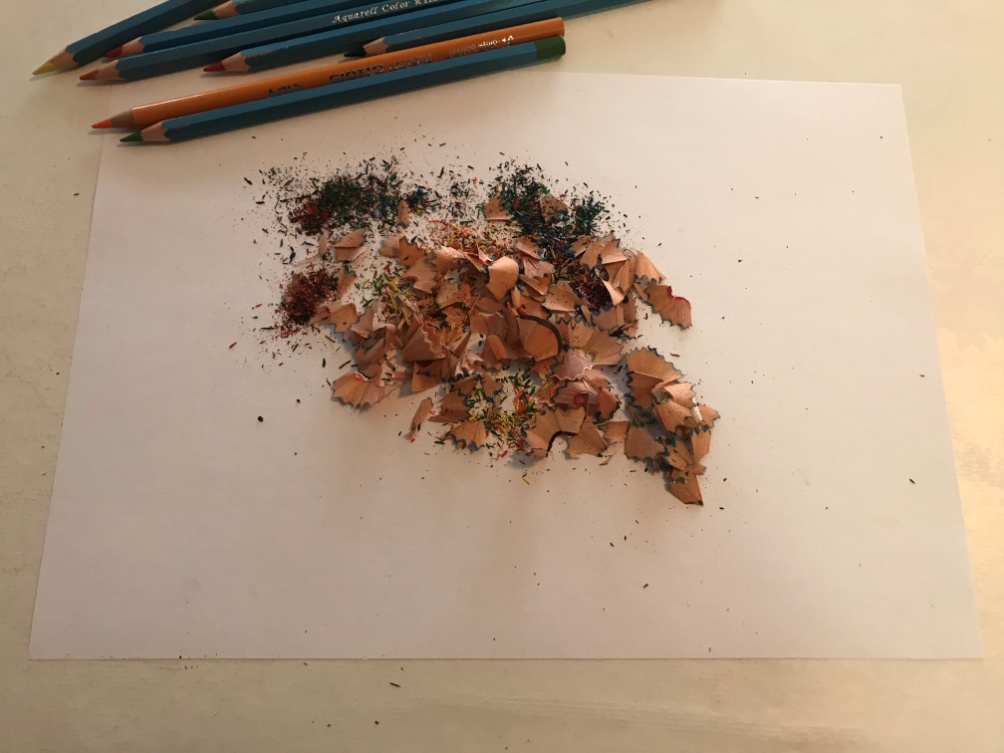 Nalijepi ih u obliku križa na jedan čisti papir i stavi naslov: KRIŽNI PUT U BOJI.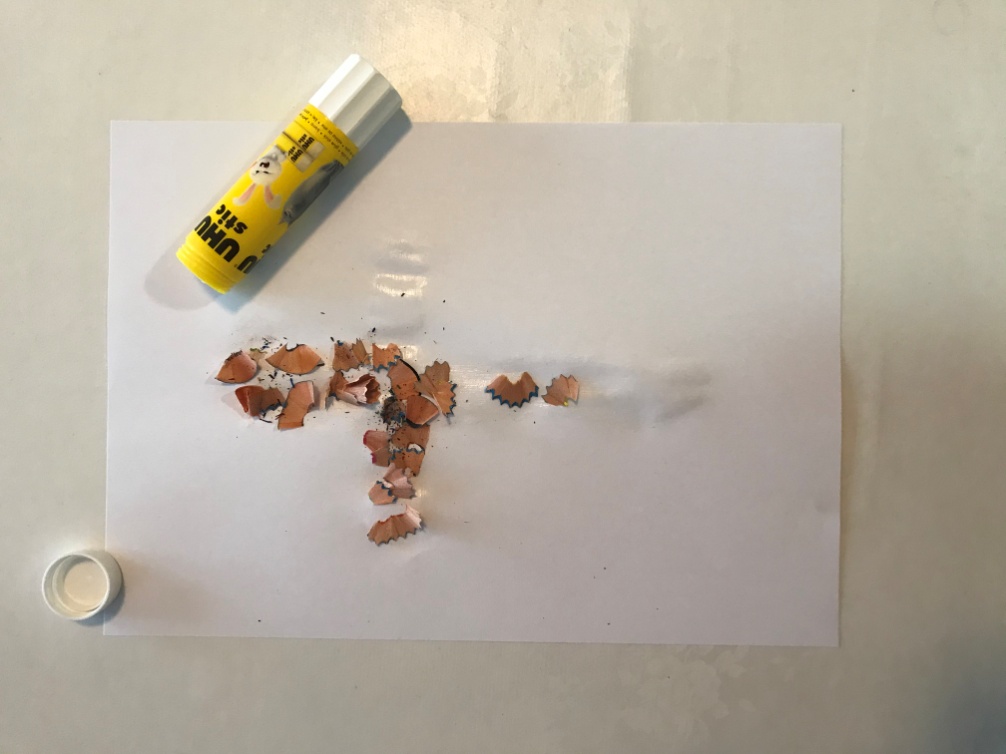 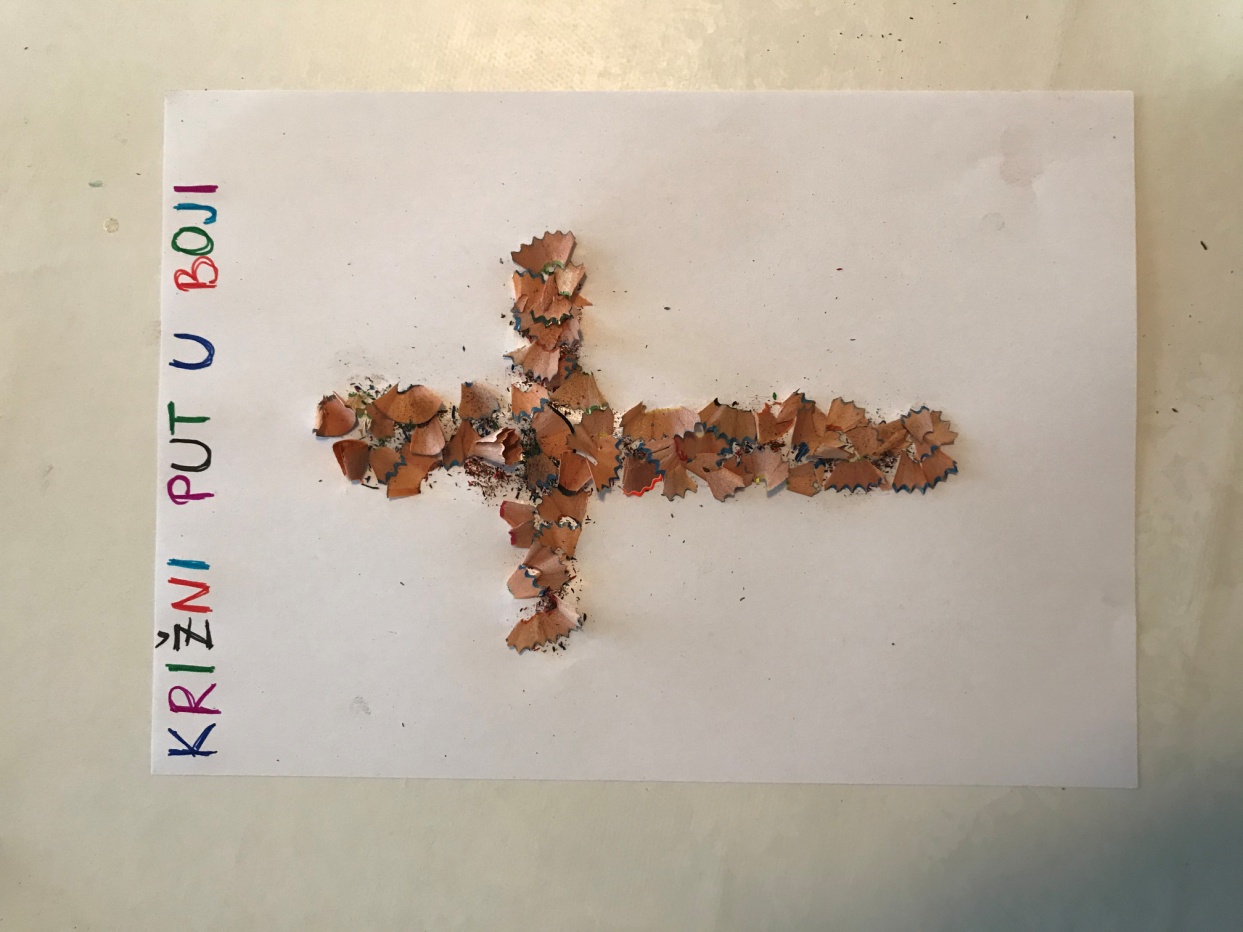 Postaje složi po redu  (jednu iza druge),  naslovnu stranicu stavi prvu, papirima probuši rupe i uveži s malo vrpce ili konopca. 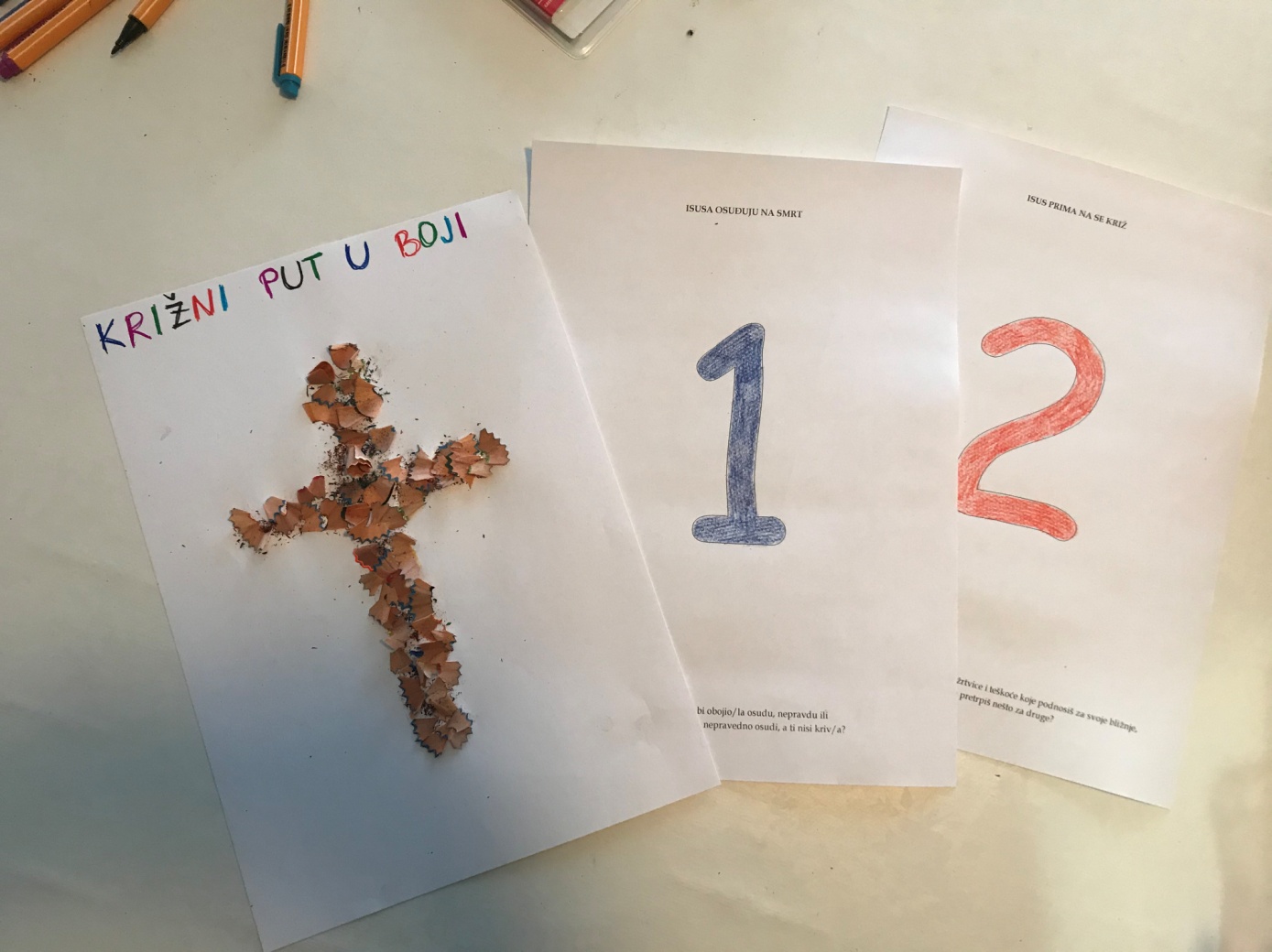 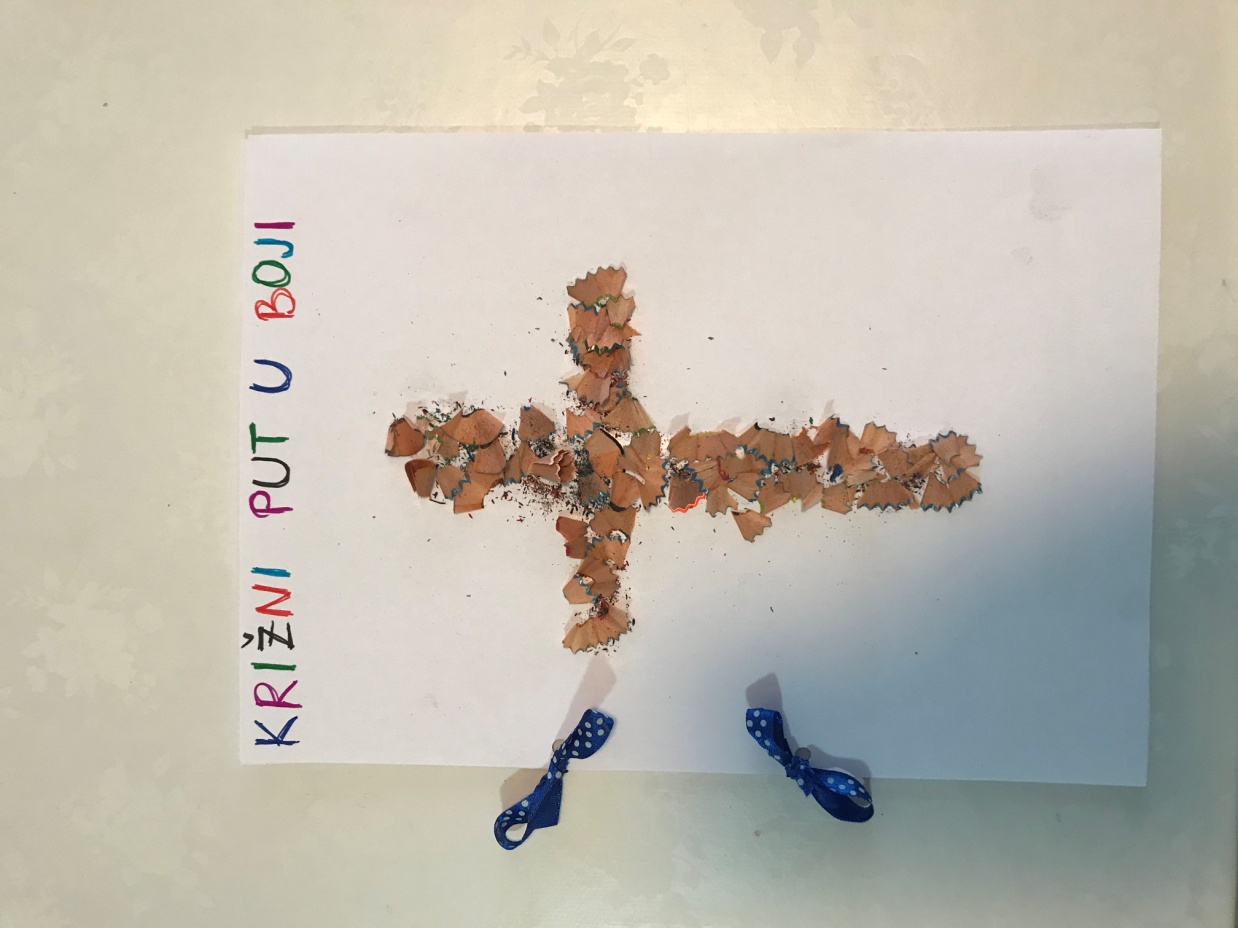 Ukoliko budeš pri volji prezentiraj svojoj obitelji svoj križni put ili još bolje: otvori svoj Mali molitvenik koji ti je pomoć u pripremi za Prvu Svetu Pričest, pronađi u njemu pobožnost Križnog puta i izmoli ga sa svojom obitelji!Nadam se da ti je ova aktivnost pomogla ponoviti gradivo školskog vjeronauka, župne kateheze, ali i potaknula tebe i tvoju obitelj na promišljanje i zahvalnost Isusu za sve što je učinio za nas. Neka ti je plodna dobrim djelima i blagoslovljena ova korizma!s. Kristina Maslać, SMI